Priorities for the WeekWeekly Calendar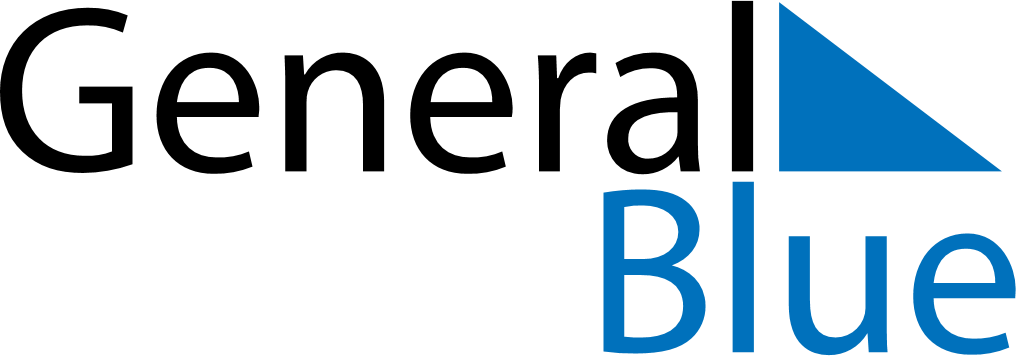 December 19, 2027 - December 25, 2027Weekly CalendarDecember 19, 2027 - December 25, 2027Weekly CalendarDecember 19, 2027 - December 25, 2027Weekly CalendarDecember 19, 2027 - December 25, 2027Weekly CalendarDecember 19, 2027 - December 25, 2027Weekly CalendarDecember 19, 2027 - December 25, 2027Weekly CalendarDecember 19, 2027 - December 25, 2027Weekly CalendarDecember 19, 2027 - December 25, 2027SUNDec 19MONDec 20TUEDec 21WEDDec 22THUDec 23FRIDec 24SATDec 256 AM7 AM8 AM9 AM10 AM11 AM12 PM1 PM2 PM3 PM4 PM5 PM6 PM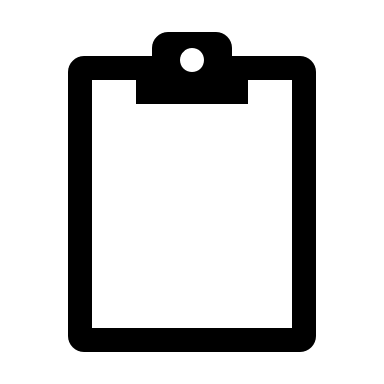 